Vánoční post: 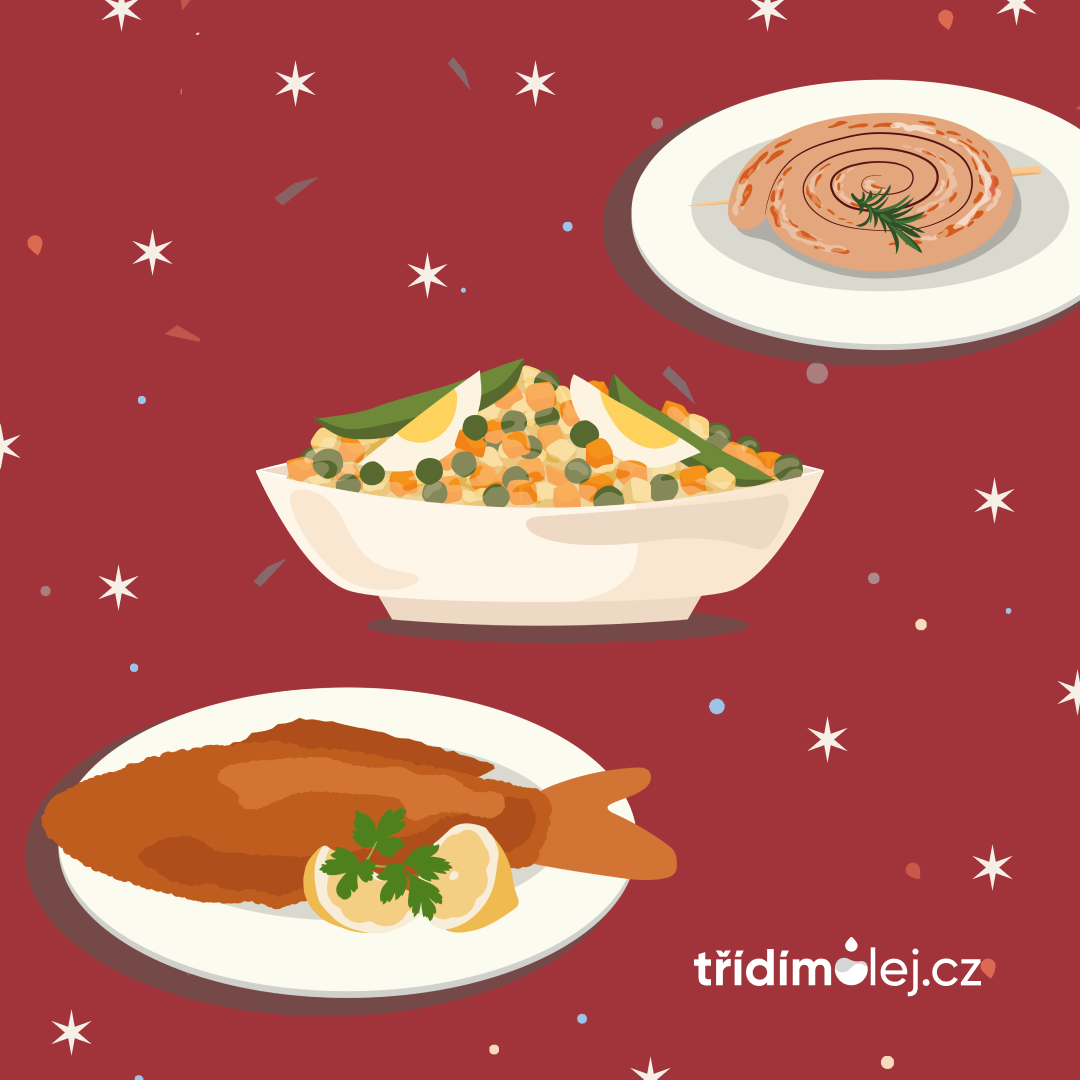 Ať ctíte české tradice nebo si o Vánocích dopřáváte po svém, nezapomeňte oleje a tuky používané při přípravě jídel slít do lahve a vytřídit. Olej do kanalizace nepatří!